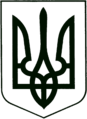 УКРАЇНА
МОГИЛІВ-ПОДІЛЬСЬКА МІСЬКА РАДА
ВІННИЦЬКОЇ ОБЛАСТІВИКОНАВЧИЙ КОМІТЕТ                                                           РІШЕННЯ №119Від 14.04.2023р.                                              м. Могилів-ПодільськийПро закінчення опалювального сезону 2022-2023 р.р. на території Могилів-Подільської міської територіальної громади              Керуючись Законом України «Про місцеве самоврядування в Україні», Законом України «Про житлово-комунальні послуги», враховуючи  розпорядження міського голови від 11.04.2023 року №114-р «Про закінчення опалювального сезону 2022-2023 р.р. на території Могилів-Подільської міської територіальної громади», у зв’язку із сталим підвищенням температури зовнішнього повітря та з метою раціонального використання обмежених енергетичних ресурсів, -виконком міської ради ВИРІШИВ:        1. Завершити опалювальний сезон 2022-2023 р.р. на території Могилів-Подільської міської територіальної громади з 15.04.2023 року.        2. Міському комунальному підприємству «Теплоенергетик» провестирозрахунки зі споживачами за фактично використану теплову енергію згідно з даним рішенням.        3. Контроль за виконанням даного рішення покласти на першого заступника міського голови Безмещука П.О..    Міський голова 		                                        Геннадій ГЛУХМАНЮК